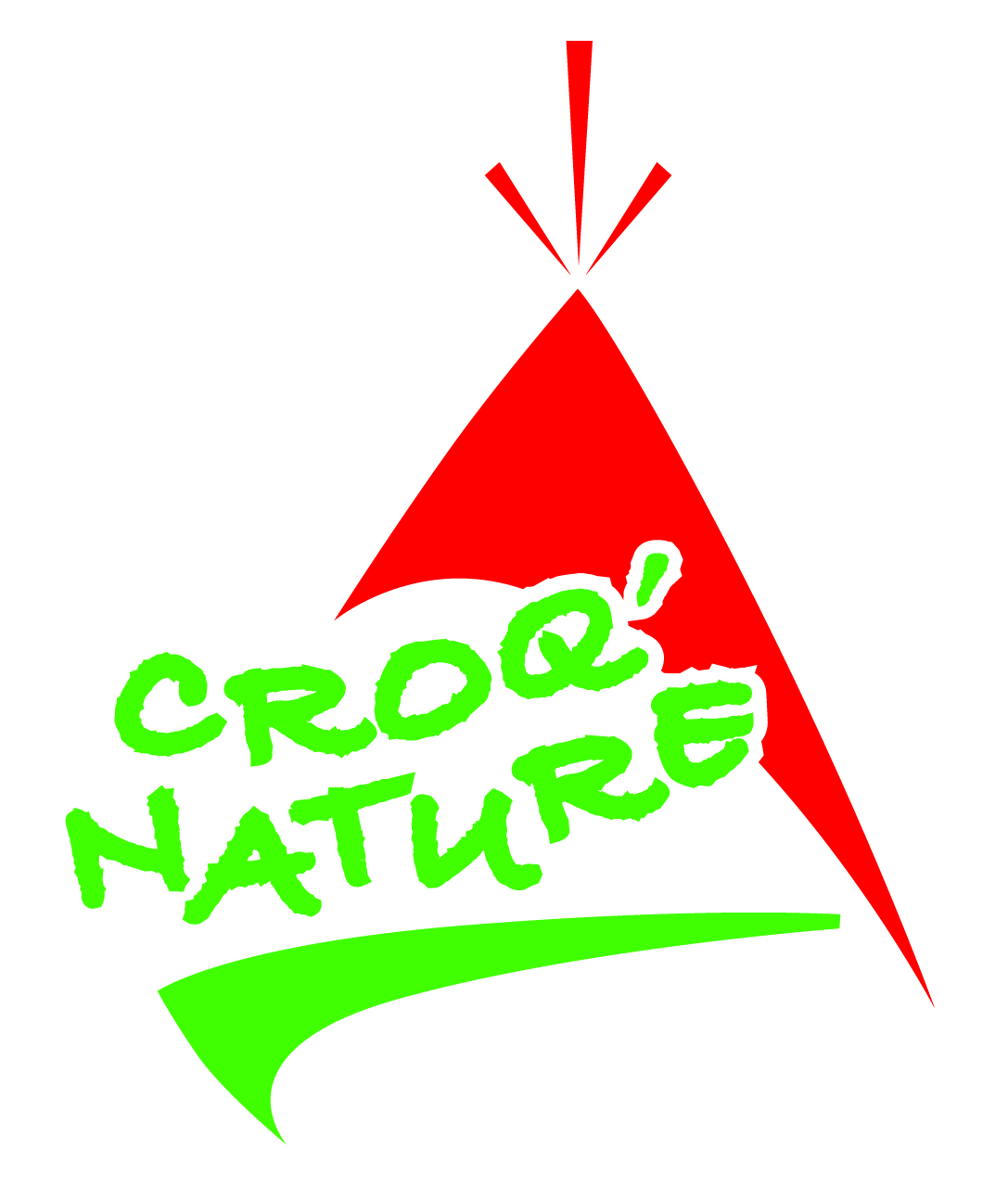 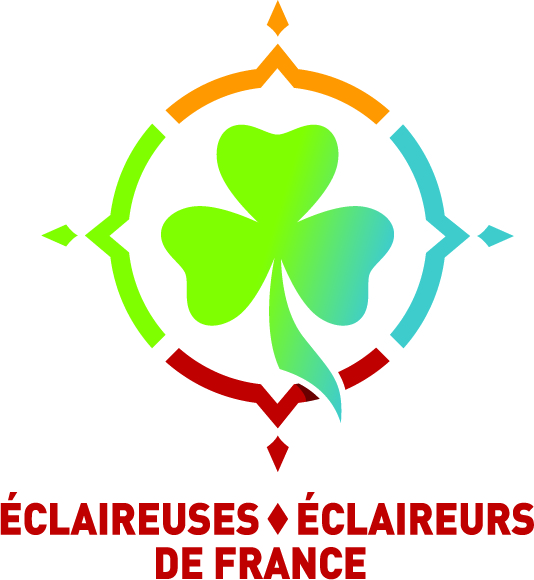 FICHE D’INSCRIPTIONÉté 2013 - Croq’ naturePrénom de l’enfant : Nom de l’enfant :Date de naissance : Adresse des parents : Code postal :Ville Téléphone domicile :  Téléphone portable Téléphone travail : E-mail : Numéro de sécurité sociale  Mutuelle : (Joindre photocopie de votre carte)                                                   (Joindre photocopie de votre carte)CAF de :  N° allocataire En cas d’absence et d’urgence : personne à prévenir :Téléphone : TRANSPORT : 	J’amènerai mon enfant sur le lieu du séjour moi-même			Je souhaite bénéficier du transport en Bus au départ de LILLEJe verse ce jour la somme de :     €  (Chèques à l’ordre des Éclaireuses Eclaireurs de France (EEDF).Je soussigné(e) :  responsable légal de Assure avoir inscrit mon enfant au séjour organisé par les EEDF Autorise mon enfant à participer à toutes les activités organiséesAutorise le responsable du séjour à prendre toutes dispositions chirurgicales, médicales ou autre rendues nécessaires par son état de santéAutorise mon enfant à être pris en photo, et autorise la diffusion de ces photos sur les documents des Eclaireuses Eclaireurs de FranceCertifie que si l’enfant a un traitement médical en cours, une allergie, un régime alimentaire, une maladie,… il est signalé sur la fiche sanitaire et accompagné du certificat médicalAutorise les responsables à prendre et à mettre en lieu sûr pendant toute la durée du séjour tout jeu électronique ou téléphone portable emporté.Recommandations : Fait le :                                Signature : 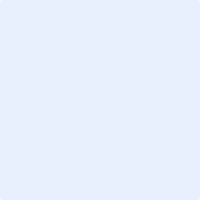 